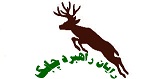 به نام خداحداقل مزد 92 کارگران 487 هزار و 125 تومان شددر جلسه روز دوشنبه شوراي عالي کار، نمايندگان کارگران، کارفرمايان و دولت حداقل دستمزد سال آينده کارگران و مشمولان قانون کار با 25 درصد افزايش نسبت به سال 91 معادل 487 هزار و 125 تومان شد.با برگزاري نشست دوشنبه شوراي عالي کار که با حضور نمايندگان کارگران، کارفرمايان و دولت در محل وزارت تعاون، کار و رفاه اجتماعي برگزار شد، حداقل دستمزد سال آينده  مشمولين قانون کار روزانه 162 هزار و 375 ريال که ماهانه 4 ميليون و 871 هزار و 250 ريال است .براي تعيين و تصويب حداقل دستمزد سال آينده، در هفته هاي اخير نشستها و مذاکرات فراواني بين گروه هاي کارگري، کارفرمايي و دولت برگزار شد اما در نهايت 3 گروه بر سر رقم 4 ميليون و 871 هزار و 250 ريال مزد که از ابتداي سال 92 بايد از سوي بنگاه‌ها و واحدهاي توليدي مشمول قانون کار اجرا شود، به توافق رسيدند.حق بن نقدي و حق مسکن کارگران براي سال 92 هيچگونه افزايشي نيافته است، اما حق اولاد براي هرفرزند 487 هزار و 125 ريال  افزايش يافته است.  همچنين ساير سطوح مزدي روزانه 10 درصد به علاوه 19 هزار و 485 ريال نسبت به آخرين مزد در سال 1391 افزايش مي يابد.منبع: وزارت تعاون، کار و رفاه اجتماعيمشاوره منابع انساني و جبران خدمت رايان راهبرد چابکتلفن: 44667408ايميل: HR@isurvey.irIn the Name of GodMinimum wage of the labors increased to 4,871,250 IRRs.According to the last Monday meeting of the high level labor committee, minimum wage of labors increased by 25% compared with 1391 and changed to 4871250 IRRs. Labor Committee includes representatives of employees, employers and government.Daily minimum salary changed to 162,375 IRRs according to mentioned meeting. The meeting was placed on the main office of ministry of the Cooperation, Labor and Social welfares.Several meetings and negotiations have been arranged between employees, employers and government representatives last weeks and finally they agreed on mentioned increases. So that, companies which perform under labor law regulations, must follow that instruction from beginning of 1392.Cash coupon amount and housing allowance haven’t been changed for 1392, but child allowance increased to 487,125 IRRs per child.Other wage levels increased by 10 percent [Variable part of annual salary increase] plus 19,485 IRRs [Fixed part of annual salary increase] compared with their last salary amount in 1391.Reference: Ministry of Cooperation, Labor and social welfaresTranslated by RRC HR & Remuneration ConsultingFor more details and explanation contact us on +98 21 44667408 Ext. 4 or leave a message on HR@isurvey.ir 